初級日語 第０１期國立澎湖科技大學進修推廣部推廣教育非學分班學員報名表訓練班別：初級日語 第01期                        學員編號:      　 　（本資料表原件由訓練單位留存備查）備註： * 號部份為必填招生對象 凡對於日語學習有興趣者，皆可報名。 授課時間 108 / 04 / 11  至  108 / 06 / 27，共計 24 小時 每週四，晚間 19 : 00 - 21：00 授課師資 歐千慈｜阿甘語言學校 講師日語檢定  N1教學地點 本校教學大樓 E209 課程費用 每人新台幣 1,600 元整 （不含教材費用）教材使用：日本語GOGOGO 1 報名  及 遴選方式 1. 03/04至 04/03 止 ( 20人額滿為止、假日停止受理 ) 2. 依現場繳費報名排序為主 結業證書 全程參與上課之學員及缺課時數未達8小時者，發給結訓證書及核實發給公務人員終身學習時數(上課需親自簽名，若發覺為代簽到則取消時數之發給) 備註E-MAIL報名，請填妥報名表後回傳，並於三天內(不含例假日)至進修部繳費完成報名手續。課程簡介 提供對於日語有興趣之民眾，藉由基礎五十音開始，由淺入深學習日語，和老師貼近互動，並強調日語口說發音，迎向日語高手之路。學習成效：學會日文五十音以及日常生活的聽說讀寫，在未來不管是去日本遊玩時，可以看得懂簡單文字，面對日本旅客也能簡單打招呼，或是本身對於日本文化有興趣者，可更深刻了解文化內涵。詳情請洽
聯絡單位 國立澎湖科技大學 進修推廣部  教學大樓 1F 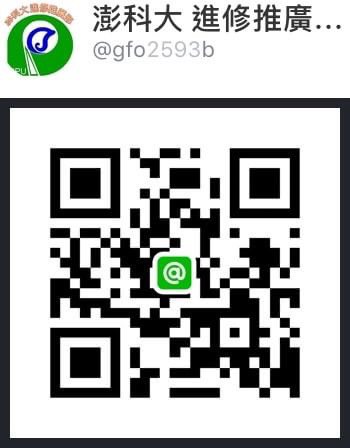 電話： 06-9264115＃1405 （吳小姐） 本部網站：https://ppt.cc/fpPGjx 信箱：career@gms.npu.edu.tw 官方LINE：＠gfo2593b (如圖示）課程目標 知識：
(1)熟悉五十音及日常對話(2)了解日本文化：食、衣、住、行技能：口說及書寫五十音能使用日語的簡易日常對話日期課程大綱04/11日文五十音介紹平假名、片假名練習04/18招呼語、自我介紹04/25名詞肯定句/否定句指示代名詞/人稱代名詞05/02數字、日期、時間的念法05/09數量詞的種類介紹用日文買東西05/16方向、地點的說明05/23移動動詞和助詞05/30過去式及頻率副詞06/06形容詞的肯定/否定06/13形容詞的過去式06/20表事物存在ある說明06/27短文練習、總複習退費方式 自開班上課之日起算 ，未逾全期三分之一，退還費用之半數。 開班時間已逾全期三分之一始申請退費者，不予退還。 已繳代辦費應全額退還。但已購置成品者，發給成品。 基  本  資  料*姓    名*出   生  日   期基  本  資  料*身份證字號*性　　別□男　　□女基  本  資  料住家電話*行   動電   話基  本  資  料電子信箱基  本  資  料*通訊地址郵遞區號□□□-□□         縣         鄉鎮            路      段       巷         號        市         區市            街               弄         樓郵遞區號□□□-□□         縣         鄉鎮            路      段       巷         號        市         區市            街               弄         樓郵遞區號□□□-□□         縣         鄉鎮            路      段       巷         號        市         區市            街               弄         樓服務單位(公務人員請詳填)*公司(機構)名稱統一編號服務單位(公務人員請詳填)*服務部門(1) □生產、作業與採購、庫存 (2) □行銷、業務與服務 (3) □人力資源發展與總務。 (4) □產品研發、設計；創新與科技 (5) □財務、會計與稅務 (6) □品質管理與保證 (7) □資訊技術與軟硬體應用 (8) □環保、安全及衛生 (9) □法律事務  (10) □未分部門 (11) □其他：________*職   稱(1) □基層員工 (2) □基層管理者 (3) □中階管理者 (4) □高階管理者 (5) □負責人 (6) □其他：________服務單位(公務人員請詳填)*公司(機構)電話（   ）             分機公司(機構)傳真（   ）              備  考*是否需要登錄公務人員學習時數。  □是   □否*是否需要登錄公務人員學習時數。  □是   □否*是否需要登錄公務人員學習時數。  □是   □否*是否需要登錄公務人員學習時數。  □是   □否